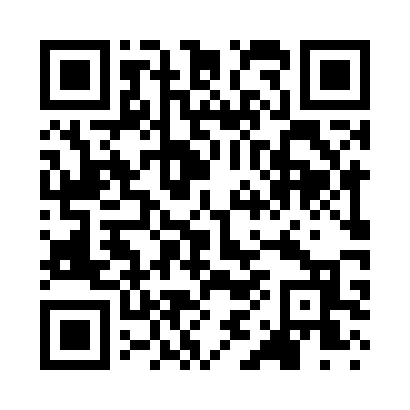 Prayer times for Leadmine, Missouri, USAMon 1 Jul 2024 - Wed 31 Jul 2024High Latitude Method: Angle Based RulePrayer Calculation Method: Islamic Society of North AmericaAsar Calculation Method: ShafiPrayer times provided by https://www.salahtimes.comDateDayFajrSunriseDhuhrAsrMaghribIsha1Mon4:225:541:165:108:3810:092Tue4:235:541:165:108:3810:093Wed4:245:551:165:108:3810:094Thu4:245:551:165:108:3710:085Fri4:255:561:175:108:3710:086Sat4:265:561:175:108:3710:077Sun4:275:571:175:108:3710:078Mon4:275:581:175:108:3610:069Tue4:285:581:175:118:3610:0610Wed4:295:591:175:118:3610:0511Thu4:306:001:175:118:3510:0512Fri4:316:001:185:118:3510:0413Sat4:326:011:185:118:3410:0314Sun4:336:021:185:118:3410:0215Mon4:346:021:185:118:3310:0216Tue4:356:031:185:118:3310:0117Wed4:366:041:185:118:3210:0018Thu4:376:041:185:118:329:5919Fri4:386:051:185:118:319:5820Sat4:396:061:185:118:309:5721Sun4:406:071:185:108:309:5622Mon4:416:081:185:108:299:5523Tue4:426:081:185:108:289:5424Wed4:436:091:185:108:279:5325Thu4:446:101:185:108:269:5226Fri4:466:111:185:108:269:5127Sat4:476:121:185:108:259:4928Sun4:486:121:185:098:249:4829Mon4:496:131:185:098:239:4730Tue4:506:141:185:098:229:4631Wed4:516:151:185:098:219:45